EE4          Comment écrire un poème à la manière de…Un texte poétique permet d’exprimer des sentiments, des idées, des émotions. Le poète joue avec les rythmes et les sons des mots et avec la façon d’organiser le texte.Plusieurs types de poèmes étudiés : l’inversion des compléments du nom, le calligramme, autour du verbe, le poème à rimes, le poème à rimes et sujets.Il faut bien observer le poème et en trouver toutes les caractéristiques que l’on retrouvera dans notre poème.1/ L’inversion des compléments du nom :Exemple :                                CORTÈGEUn vieillard en or...               	... avec une montre en deuil.Une reine de peine... 	... avec un homme d'Angleterre.Et des travailleurs de la paix...	... avec des gardiens de la mer.Un hussard de la farce...	... avec un dindon de la mort.Un serpent à café...	... avec un moulin à lunettes.						Jacques PRÉVERTIl s’agit d’un poème ou strophe dont les groupes nominaux sont inversés à l’écriture. Ainsi, pour retrouver les deux groupes nominaux d’origine je lis le nom à droite avec le complément du nom à gauche et le nom de gauche avec le complément du nom de droite pour chaque vers.	Les caractéristiques du poème (aide à l’écriture de son poème) :- Progression du message : Dans chaque vers, il y a deux groupes nominaux inversés- Relation entre rhème et thème : Le thème est donné par le titre  Suite d’expressionLe rhème suit le thème.- Fonction de la communication : poétique.- Etude des temps et mode : aucun verbe.2/ Le calligramme :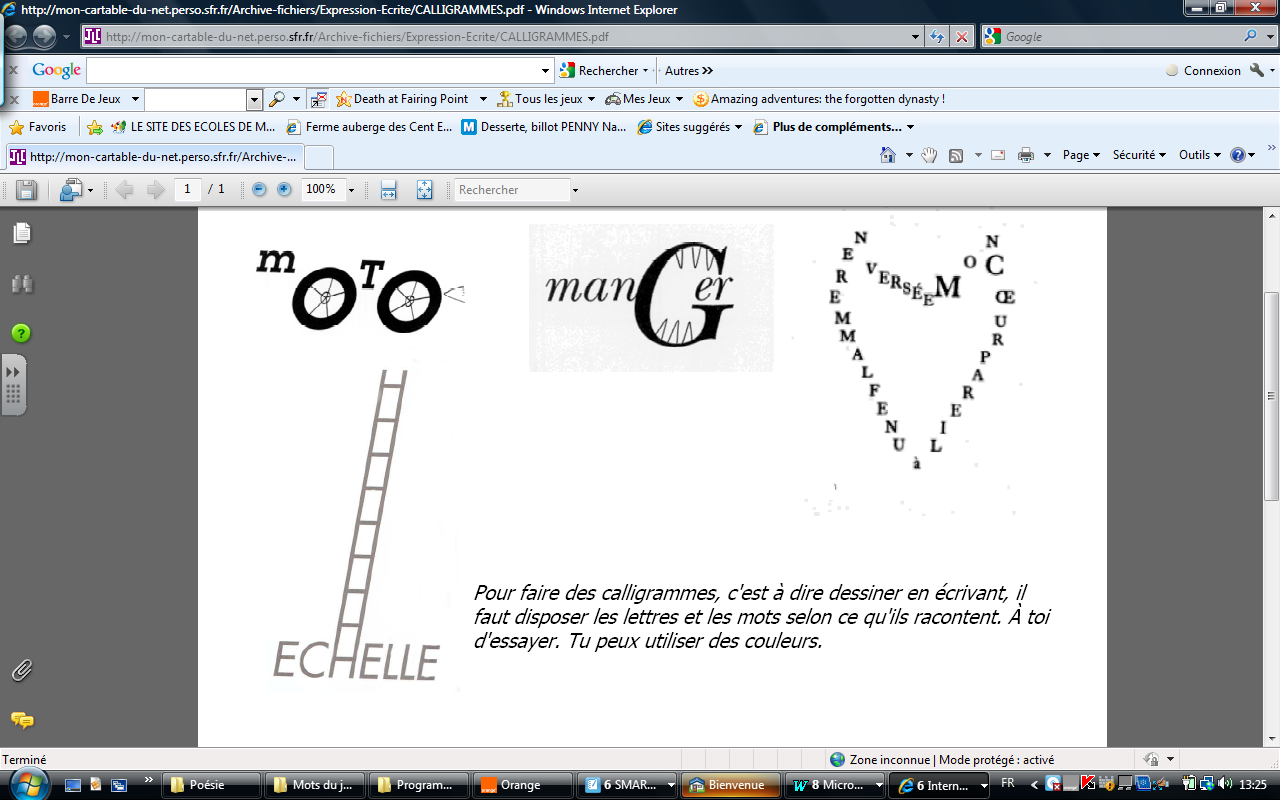 Exemple : Il s’agit d’un poème dont les vers sont disposés de façon à former un dessin évoquant le même objet que le texte.Les caractéristiques du poème (aide à l’écriture de son poème) :- Silhouette du texte : le texte est écrit en suivant la forme de l’objet.- Relation entre rhème et thème : Le thème et le thème sont inclut directement dans la forme du poème.- Fonction de la communication : poétique.- Etude des temps et mode : pas de verbe conjugué 3/ Autour du verbe :Exemple : 	RIRE	  Je ris                    Je ris                    Tu ris                    Nous rions                    Plus rien ne compte                    Sauf ce rire que nous aimons                    Il faut savoir être bête et content.Blaise CENDRARS.Il s’agit d’un texte poétique écrit en utilisant la répétition du verbe conjugué en début de phrase.Les caractéristiques du poème (aide à l’écriture de son poème) :- Progression du message : thème constant : répétition du verbe conjugué de différentes manières : « Rire ».Relation entre rhème et thème : Le thème est un verbe à l’infinitif. Le rhème suit par conjugaison du verbe.- Fonction de la communication : poétique.- Etude des temps et mode : indicatif présent.4/ Le poème à rimesExemple : Comptine de la gare d'AusterlitzA la gare d'AusterlitzJe prends le train pour BiarritzOù je rejoins l'ami FritzQui arrive de LedlitzEt m'attend à l'hôtel RitzNous y boirons des gin-fizzTout en écoutant du LisztJ'ai le temps jusqu'à BiarritzDe lire un peu de LeibnitzAdieu, gare d'Austerlitz!Jacques CHARPENTREAU Il s’agit d’un texte poétique écrit sur un thème en utilisant une rime forte à chaque fin de phrase.Les caractéristiques du poème (aide à l’écriture de son poème) :Progression du message : thème constant autour de la gare ici. Rime : Rime constante tout le long du texte.Relation entre rhème et thème : Le rhème suit immédiatement le thème à travers tout le texte. - Fonction de la communication : poétique.- Etude des temps et mode : indicatif présent 5/ Le poème à rimes et sujetsExemple : Je donne pour Paris	Je donne pour MoscouUn peu de tabac gris	Un petit sapajouJe donne pour Bruxelles	Je donne pour MadridUn morceau de ficelle	Un envol de perdrixJe donne pour Genève	Je donne à CopenhagueUne poignée de fèves	La mer avec ses vaguesJe donne pour TokyoUn guidon de vélo	      Luc BÉRIMONDIl s’agit d’un texte poétique écrit en utilisant la répétition je donne suivi d’un nom propre rappelant le thème en début de strophe, la deuxième partie de la strophe étant un groupe nominal avec complément du nom.Les caractéristiques du poème (aide à l’écriture de son poème) :- Progression du message : thème constant : ici les villes (toujours avoir un thème nom propre)Relation entre rhème et thème : Le rhème est mis en relation avec le thème grâce à l’organisateur textuel : Je donne pour…- Fonction de la communication : poétique.- Etude des temps et mode : indicatif présent.